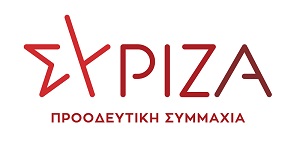 Προς το Προεδρείο της Βουλής των ΕλλήνωνΑναφορά προς τονΥπουργό Οικονομικών κ. Χρ. ΣταϊκούραΥπουργό Εργασίας & Κοινωνικών Υποθέσεων κ. Ι. Βρούτση Θέμα: Επιστολή προς τον Πρωθυπουργό της Ομοσπονδίας Εφοριακών για τα προβλήματα και τις δυσχέρειες που αντιμετωπίζουν οι εφοριακοί υπάλληλοι, καθώς και προτάσεις αντιμετώπισης τους Ο Βουλευτής Β’ Πειραιά Αλεξιάδης Τρύφων καταθέτει ως Αναφορά την επιστολή της Πανελλήνιας Ομοσπονδίας Εργαζομένων στις Δημόσιες Οικονομικές Υπηρεσίες (Π.Ο.Ε. – Δ.Ο.Υ.) προς τον Πρωθυπουργό (Αρ, Πρωτ. 177/15.12.2020), την οποία κοινοποιούν και στους αρμόδιους Υπουργούς, μέσω της οποίας περιγράφουν την σωρεία προβλημάτων που βιώνουν, τη στοχοποίηση που υφίστανται αλλά και τις ασφυκτικές προθεσμίες  που διέπουν την άσκηση των καθηκόντων τους.Με την ανάγκη λειτουργίας των υπηρεσιών με το απολύτως αναγκαίο προσωπικό λόγω της πανδημίας, με το κλείσιμο υπηρεσιών λόγω συρροής κρουσμάτων και με τη συσσώρευση δεκάδων χιλιάδων υποθέσεων την τελευταία στιγμή πριν την παραγραφή, η Π.Ο.Ε.-Δ.Ο.Υ παραθέτει χαρακτηριστικά παραδείγματα υποθέσεων ελέγχου που πρέπει να διεκπεραιωθούν άμεσα και δείχνουν τη σοβαρότητα των προβλημάτων που αντιμετωπίζουν οι εφοριακοί υπάλληλοι.Τέλος αιτούνται της υλοποίησης μιας σειράς μέτρων, από την ψηφιοποίηση υπηρεσιών έως την παράταση και την αναστολή προθεσμιών παραγραφής, ώστε να μπορέσουν να ανταποκριθούν στα καθήκοντά τους.       Επισυνάπτεται η σχετική επιστολήΠαρακαλούμε για την απάντηση και την ενημέρωσή μας σχετικά με τις ενέργειές σας.   Αθήνα,  15-12-2020Ο καταθέτων ΒουλευτήςΑλεξιάδης Τρύφων